ЧЕРКАСЬКА ОБЛАСНА РАДАГОЛОВАР О З П О Р Я Д Ж Е Н Н Я23.12.2020                                                                                       № 505-рПро звільненняФІЛІПОВОЇ Т.Г.Відповідно до статті 55 Закону України «Про місцеве самоврядування
в Україні», підпункту 3 пункту 3 рішення обласної ради від 16.12.2016
№ 10-18/VIІ «Про управління суб’єктами та об’єктами спільної власності територіальних громад сіл, селищ, міст Черкаської області» (із змінами), враховуючи рішення обласної ради від 20.12.2019 № 34-16/VІІ «Про призначення ФІЛІПОВОЇ Т.Г. на посаду директора Кропивнянського дитячого будинку для дітей шкільного віку Черкаської обласної ради», контракт                         з керівником закладу загальної середньої освіти спільної власності територіальних громад сіл, селищ, міст Черкаської області від 02.01.2020:1. ЗВІЛЬНИТИ  ФІЛІПОВУ Тетяну Григорівну з посади директора Кропивнянського дитячого будинку для дітей шкільного віку Черкаської обласної ради 02 січня 2021 року, у зв’язку із закінченням строку трудового договору, пункт 2 частини першої статті 36 Кодексу законів про працю України.2. Головному бухгалтеру Кропивнянського дитячого будинку для дітей шкільного віку Черкаської обласної ради вчинити заходи, передбачені чинним законодавством України, пов’язані зі звільненням ФІЛІПОВОЇ Т.Г. 3. Контроль за виконанням розпорядження покласти на юридичний відділ виконавчого апарату обласної ради.Голова					                  			А. ПІДГОРНИЙ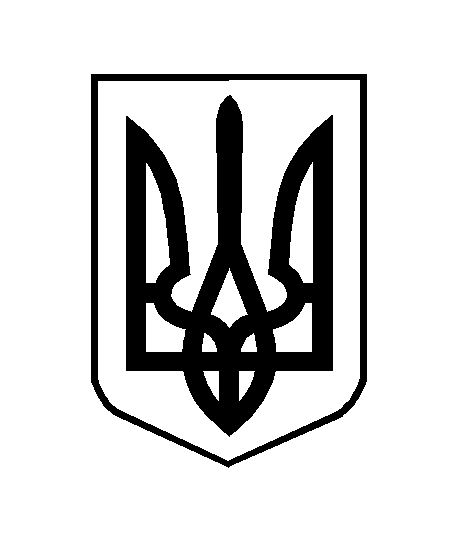 